Załącznik nr 1 do Regulaminu „IX Ogólnopolskiego Konkurs Plastycznego dla dzieci i młodzieży ,,Pod Kolorowym Parasolem Jesieni”Załącznik nr 2 do Regulaminu „IX Ogólnopolskiego Konkurs Plastycznego dla dzieci i młodzieży ,,Pod Kolorowym Parasolem Jesieni”OŚWIADCZENIEJa, ………………………………… będący Rodzicem/ Opiekunem prawnym uczestnika konkursu……………………………..................................oświadczam, iż zapoznałem się oraz akceptuje Regulamin IX Ogólnopolskiego Konkursu Plastycznego dla dzieci i młodzieży 
„Pod Kolorowym Parasolem Jesieni”TAK / NIE *				świadomie i dobrowolnie wyrażam zgodę na wykorzystywanie zdjęć i materiałów filmowych, zawierających wizerunek mojego dziecka, zarejestrowanych podczas ww. konkursu i publikację ich na stronie internetowej Rzeszowskiego Domu Kultury, na profilach internetowych zarządzających przez RDK oraz mediach, w celu promowania i informowania o działalności PlacówkiTAK / NIE *………………………..……………………………………………                Podpis Rodzica/Opiekuna Prawnego uczestnika konkursu		OŚWIADCZENIEJa, ………………………………… będący Opiekunem z ramienia placówki kierującej …………………………………………………..…………..:oświadczam, iż zapoznałem się oraz akceptuje Regulamin IX Ogólnopolskiego Konkursu Plastycznego dla dzieci i młodzieży „Pod Kolorowym Parasolem Jesieni”TAK / NIE *	………………………..……………………………………………                        Podpis Opiekuna z ramienia placówki kierującej		*należy zaznaczyć KLAUZULA INFORMACYJNA O PRZETWARZANIU DANYCH OSOBOWYCHNa podstawie Ogólnego rozporządzenia o ochronie danych (dalej: „RODO”) informujemy, że:Administrator danych:Administratorem Pani/Pana dziecka danych osobowych, jest Rzeszowski Dom Kultury, ul. Staromiejska 43a, 35-231 Rzeszów, reprezentowany przez Dyrektora RDK.Dane kontaktowe Inspektora Ochrony Danych:Kontakt z Inspektorem Ochrony Danych możliwy jest poprzez adres e-mail: iod3@erzeszow.pl, lub pisemnie na adres administratora danych.Cele i podstawy prawne przetwarzania danych:Dane osobowe przetwarzane będą w celu udziału Pani/Pana dziecka w konkursie plastycznym „Pod Kolorowym Parasolem Jesieni”. Podstawą prawną przetwarzania danych jest: realizacja zadań statutowych wynikających w szczególności z ustawy z dnia 25 października 1991 r. o organizowaniu i prowadzeniu działalności kulturalnej, a także wypełnienia obowiązków prawnych ciążących na administratorze - art. 6 ust. 1 lit. c) RODO;wykonywanie zadań realizowanych w interesie publicznym - art. 6 ust. 1 lit. e) RODO;jeżeli została przez Panią/Pana wyrażona zgoda na publikację wizerunku Pani/Pana dziecka w celach określonych w treści zgody, podstawą prawną przetwarzania danych osobowych w postaci wizerunku jest art. 6 ust. 1 lit. a) RODO – zgoda osoby, której dane dotyczą.Odbiorcy danych osobowych:Administrator nie będzie przekazywał podanych danych osobowych innym odbiorcom.Okres przechowywania danych osobowych:Dane osobowe będą przetwarzane przez okres trwania konkursu, zaś po tym czasie będą  archiwizowane przez okres 25 lat. 
W przypadku, gdy podstawą prawną przetwarzania danych jest zgoda osoby (wizerunek), dane osobowe będą przetwarzane przez okres niezbędny do realizacji celów określonych w treści zgody, lub do momentu wycofania zgody. Prawa osób, których dane dotyczą:Przysługuje Pani/Panu ma prawo do:dostępu do danych osobowych i ich poprawiania (sprostowania) – na zasadach przewidzianych w art. 15 i 16 RODO;żądania usunięcia danych osobowych (tzw. prawo do bycia zapomnianym) – na zasadach przewidzianych w art. 17 RODO;ograniczenia przetwarzania danych osobowych – na zasadach przewidzianych w art. 18 RODO;wniesienia sprzeciwu wobec przetwarzania danych osobowych – na zasadach przewidzianych w art. 21 RODO;cofnięcia wyrażonej zgody w dowolnym momencie bez podania przyczyn – w sytuacji gdy podstawą przetwarzania danych osobowych jest zgoda osoby, której dane dotyczą;wniesienia skargi do organu nadzorczego właściwego w sprawach ochrony danych osobowych, którym jest Prezes Urzędu Ochrony Danych Osobowych (ul. Stawki 2, 00-193 Warszawa), w sytuacji uznania, że podczas przetwarzania Pani/Pana danych osobowych Administrator naruszył przepisy RODO. 6.       Inne informacje:Podanie danych osobowych o które prosimy jest niezbędne do udziału Pani/Pana dziecka w konkursie plastycznym „Pod Kolorowym Parasolem Jesieni”. W sytuacji, gdy przetwarzanie danych osobowych odbywa się na podstawie zgody (wizerunek), podanie danych osobowych Administratorowi ma charakter dobrowolny. Wycofanie zgody nie wpływa na zgodność z prawem przetwarzania, którego dokonano na podstawie zgody przed jej wycofaniem.               …………………………………………..				………………………………………………………………                         Miejscowość, data 	Oświadczam, że zapoznałam/em się z klauzulą informacyjną dotyczącą przetwarzania danych osobowychZałącznik nr 3 do Regulaminu „IX Ogólnopolskiego Konkurs Plastycznego dla dzieci i młodzieży ,,Pod Kolorowym Parasolem Jesieni”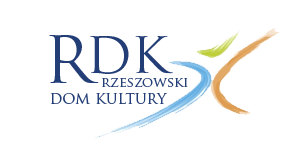 IX Ogólnopolski Konkurs Plastycznydla dzieci i młodzieży,,Pod Kolorowym Parasolem Jesieni”LISTA PRACNazwa placówki : …………………………………………………………………………….……………….Adres placówki: ……………………………………………………………………………………………….Telefon do placówki:…………………………………………………………………………………………..TYTUŁ PRACYIMIĘ I NAZWISKO AUTORAWIEKKLASANAZWA, TELFON,
ADRES  E- MAIL, PLACÓWKI KIERUJĄCEJIMIĘ I NAZWISKO OPIEKUNAADRES E - MAIL ORAZ TELEFON OPIEKUNALp.Tytuł pracyImię i nazwisko autoraWiek autoraImię i nazwisko opiekunaTelefon kontaktowy do opiekuna1234567891011121314151617181920